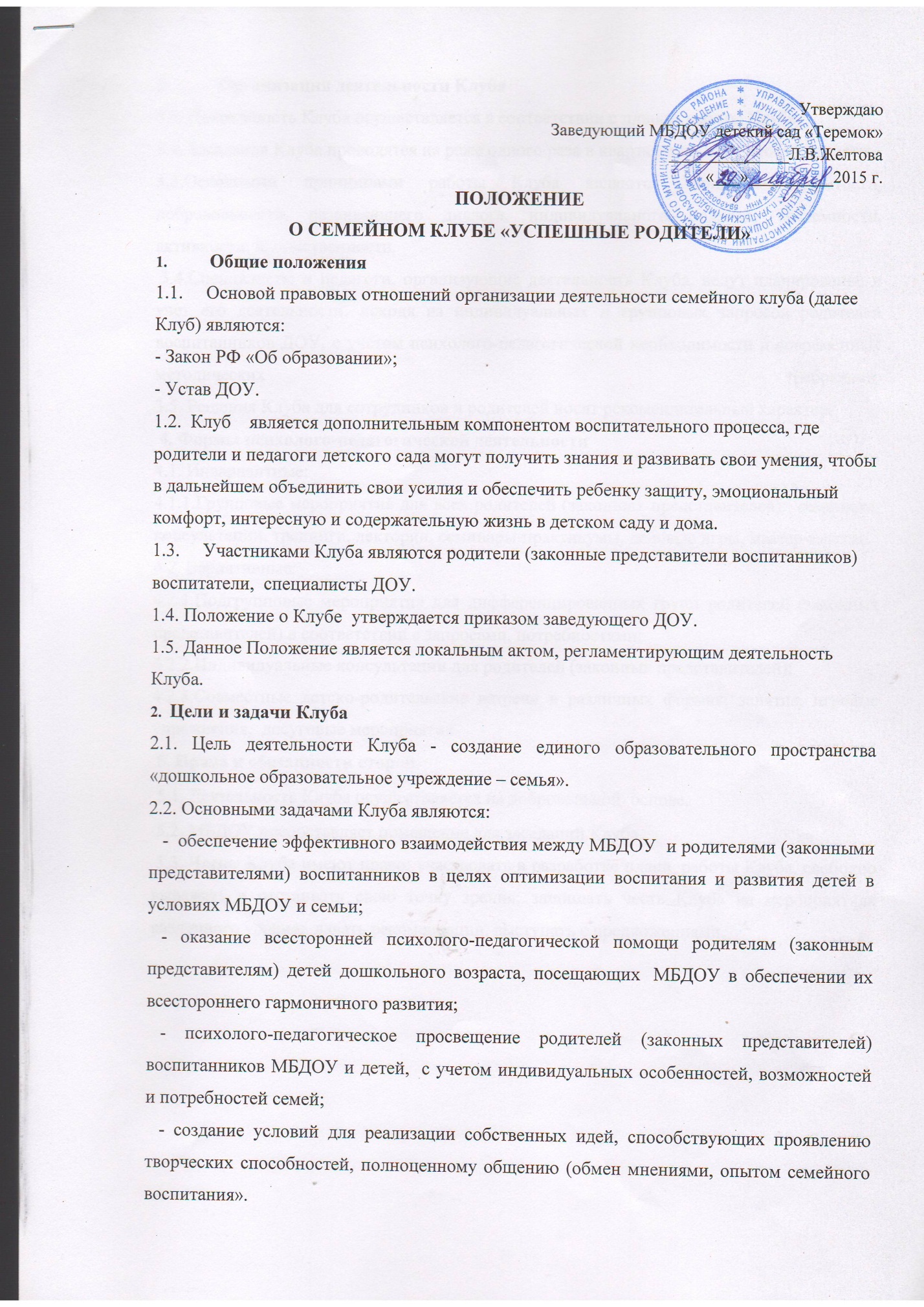 УтверждаюЗаведующий МБДОУ детский сад «Теремок» п.Уральский______________Л.В.Желтова«___»__________2016 г.ПОЛОЖЕНИЕО СЕМЕЙНОМ КЛУБЕ «УСПЕШНЫЕ РОДИТЕЛИ»1.           Общие положения1.1.     Основой правовых отношений организации деятельности семейного клуба (далее Клуб) являются:- Закон РФ «Об образовании»;  - Устав ДОУ.1.2.  Клуб    является дополнительным компонентом воспитательного процесса, где родители и педагоги детского сада могут получить знания и развивать свои умения, чтобы в дальнейшем объединить свои усилия и обеспечить ребенку защиту, эмоциональный комфорт, интересную и содержательную жизнь в детском саду и дома.1.3.     Участниками Клуба являются родители (законные представители воспитанников) воспитатели,  специалисты ДОУ.1.4. Положение о Клубе  утверждается приказом заведующего ДОУ.1.5. Данное Положение является локальным актом, регламентирующим деятельность Клуба.2.  Цели и задачи Клуба2.1. Цель деятельности Клуба - создание единого образовательного пространства «дошкольное образовательное учреждение – семья».2.2. Основными задачами Клуба являются:-  обеспечение эффективного взаимодействия между МБДОУ  и родителями (законными представителями) воспитанников в целях оптимизации воспитания и развития детей в условиях МБДОУ и семьи; - оказание всесторонней психолого-педагогической помощи родителям (законным представителям) детей дошкольного возраста, посещающих  МБДОУ в обеспечении их всестороннего гармоничного развития; - психолого-педагогическое просвещение родителей (законных представителей) воспитанников МБДОУ и детей,  с учетом индивидуальных особенностей, возможностей и потребностей семей;  - создание условий для реализации собственных идей, способствующих проявлению творческих способностей, полноценному общению (обмен мнениями, опытом семейного воспитания».3.                 Организация деятельности Клуба3.1. Деятельность Клуба осуществляется в соответствии с планом работы Клуба. 3.2. Заседания Клуба проводятся не реже одного раза в квартал и по мере необходимости.3.3.Основными принципами работы Клуба являются: принцип открытости, добровольности, развивающего диалога, индивидуального подхода, системности, активности, преемственности. 3.4.Специалисты и педагоги, организующие деятельность Клуба, ведут планирование и учет его деятельности, исходя из индивидуальных и групповых запросов родителей воспитанников ДОУ, с учетом психолого-педагогической необходимости и современных методических требований. 
3.5. Решения Клуба для сотрудников и родителей носят рекомендательный характер. 4. Формы психолого-педагогической деятельности4.1. Инвариантные: 4.1.1.Групповые мероприятия для всех родителей (законных представителей):  семинары, консультации, тренинги, лектории, семинары-практикумы, деловые игры, мастер-классы.4.2. Вариативные:4.2.1.Подгрупповые мероприятия для дифференцированных групп родителей (законных представителей) в соответствии с запросами, потребностями; 4.2.2.Индивидуальные консультации для родителей (законных представителей); 4.2.3.Совместные детско-родительские встречи в различных формах: занятия, игровые упражнения,  досуговые мероприятия. 5. Права и обязанности сторон. 5.1. Деятельность Клуба осуществляется на добровольной  основе.  5.2. МБДОУ предоставляет помещение для заседаний Клуба. 5.3. Члены Клуба имеют право: участвовать в разработке плана  работы Клуба, свободно выражать и отстаивать свою точку зрения; защищать честь Клуба на мероприятиях различного уровня;  давать рекомендации, выступать с предложениями.